Приложение № 2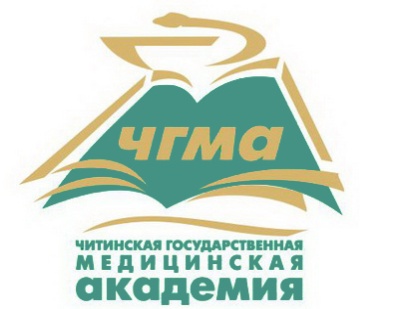 к ПоложениюОбразецПрограмма кандидата на пост председателяСовета обучающихся ФГБОУ ВО ЧГМА Минздрава России  Ф.И.О кандидата                   Учебная группа, факультет                                              (специальность, направление подготовки)                        Кандидат рассказывает о себе:                                                       Что кандидат хочет сказать избирателям:Программа кандидата должна включать:Личную характеристику кандидата, успеваемость кандидата.Новизну представляемой программы.Миссию, стратегические и тактические цели, направления работы Совета обучающихся ФГБОУ ВО ЧГМА Минздрава России и студенческого самоуправления по мнению кандидата.Задачи, которые необходимо выполнить в связи с поставленными целями.Конкретные предложения по работе Совета обучающихся ФГБОУ ВО ЧГМА Минздрава России. Описание системы работы с активом Совета обучающихся ФГБОУ ВО ЧГМА Минздрава России по мнению кандидата.